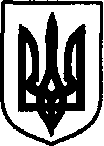 УКРАЇНАДунаєвецька міська рада VII скликанняР І Ш Е Н Н Я Тридцять четвертої (позачергової) сесії01 березня 2018 р.                                     Дунаївці	                                       №1-34/2018рПро затвердження звіту про виконання міського бюджету за 2017 рікКеруючись статтею 25 та пунктом 23 частини 1 статті 26 Закону України «Про місцеве самоврядування в Україні» та пунктом 4 статті 80 Бюджетного кодексу України,  міська рада:ВИРІШИЛА:Затвердити:звіт про виконання загального фонду міського бюджету за 2017 рік по доходах - у сумі 207 614,9 тис.грн. та по видатках - у сумі 194 202,6 тис.грн. (додаток №1, додаток №3);звіт про виконання спеціального фонду міського бюджету за 2017 рік по доходах - у сумі 16 669,2  тис.грн. та по видатках - у сумі 40 408,8  тис.грн. (додаток №2, додаток №4).Контроль за виконанням рішення покласти  на управління фінансів Дунаєвецької міської ради (начальник Т.Абзалова) та постійну комісію з питань планування, фінансів, бюджету та соціально-економічного розвитку (голова комісії Д.Сусляк). Міський голова                                                                                              В.Заяць